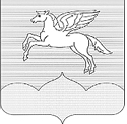 АДМИНИСТРАЦИЯГОРОДСКОГО ПОСЕЛЕНИЯ «ПУШКИНОГОРЬЕ»П О С Т А Н О В Л Е Н И Е   (ПРОЕКТ).2018 № Об отмене постановления Администрации городскогопоселения «Пушкиногорье» от 10.05.2016 №86 «О внесении изменений в Положение о порядкевыплаты на санаторно - курортное   лечениемуниципальным служащим  Администрации  городского поселения «Пушкиногорье», утвержденное постановлениемАдминистрации городского поселения «Пушкиногорье» от  22.09.2014 №81 В  соответствии  с  пунктом  10   ч. 1  статьи  28  Закона  Псковской  области  от  30.07.2007 г. № 700-ОЗ  «Об организации муниципальной службы в Псковской области, руководствуясь статьей 30 Устава муниципального образования городского поселения «Пушкиногорье»Администрация городского поселения «Пушкиногорье»ПОСТАНОВЛЯЕТ1. Постановление Администрации городского  поселения «Пушкиногорье» от  10.05.2016 №86 «О внесении изменений в  Положение  о порядке выплаты на санаторно - курортное   лечение муниципальным служащим  Администрации  городского поселения «Пушкиногорье», утвержденное постановлением Администрации городского поселения «Пушкиногорье» от  22.09.2014 №81» признать утратившим силу.      2. Настоящее постановление вступает в силу с момента подписания и распространяется на правоотношения, возникшие с 01  января  2018 года.3.  Контроль за исполнением настоящего постановления оставляю за собой. Глава Администрации городского поселения «Пушкиногорье»	              О. А. Шляхтюк